Liikkariryhmän tiedot:Yhteyshenkilö:Yhteyshenkilön puh.nro: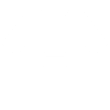 Pesisliikkarin nimilistaLapsen etunimiLapsen sukunimiLapsen etunimiLapsen sukunimi